ІЗ ДОСВІДУ РОБОТИ ВЧИТЕЛІВ ПРАВОЗНАСТВАВикористання блогу «Правознавець» під час дистанційного навчання школярівПроценко А.М., учитель правознавства Харківської гімназії №47 Харківської міської ради Харківської області, спеціаліст вищої категорії, вчитель - методист Сьогодні постало питання організації освітнього процесу в дистанційній формі.Такі уроки повинні відповідати сучасним підходам до навчання школярів правознавства: надання правових знань, формування правової культури та певної системи цінностей, а також розвиток діяльнісного складника правової предметної компетентності.Для реалізації цих завдань під час дистанційного навчання я використовую можливості блогу «Правознавець», на якому розміщую інформацію та навчальні матеріали для учнів http://pravoznavec47.blogspot.com/Останньою темою навчальної програми «Основи правознавства» у 9 класі є тема «Професія «Юрист»». Пропоную теоретичний матеріал до неї розглянути із застосуванням розробленого мною презентаційного матеріалу та практичними завданнями для його закріплення. Відео розміщено на каналі YouTube за посиланням: https://drive.google.com/file/d/10E_GfwSx_EoDY34abBKKuyo-AojkQ6Sd/view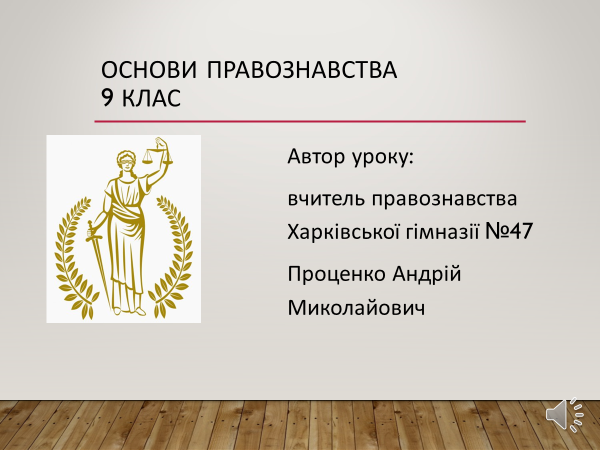 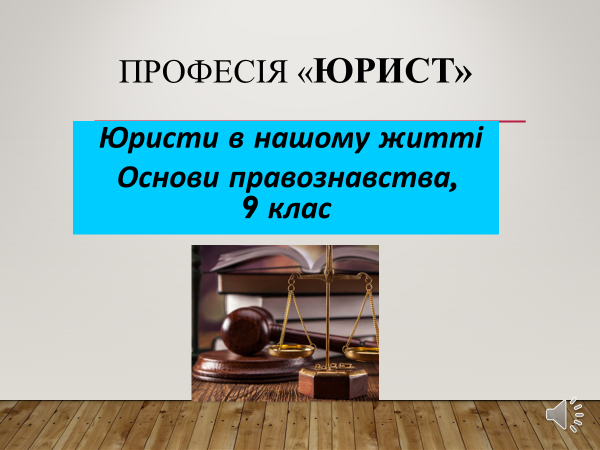 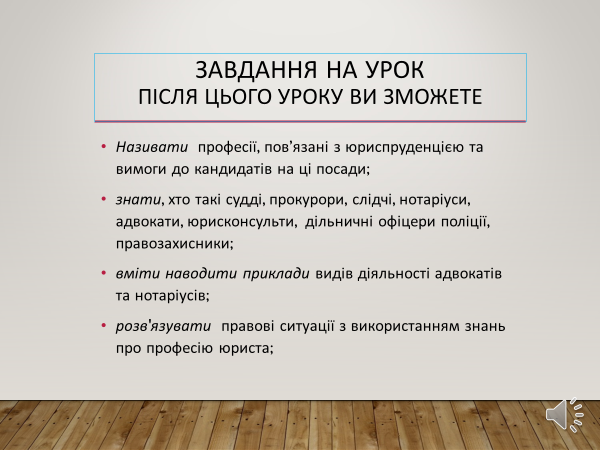 Також актуальним у викладанні правознавства є оцінювання навчальних досягнень учнів. Пропоную тести «Юрист»! Для використання перейдіть за посиланням: https://docs.google.com/forms/d/e/1FAIpQLSd5pihgbn1UK2fZUUowvFlTBb6vP-SfaYKNCsFzFz1CCpqaXQ/viewform?usp=sf_linkта тест «Правоохоронні органи. Національна поліція»: https://docs.google.com/forms/d/e/1FAIpQLScs57KBkwoTtdHsz-3y2tV7-9lCTigmYK1gdgQfsOFpbDI9sw/viewform?usp=sf_link